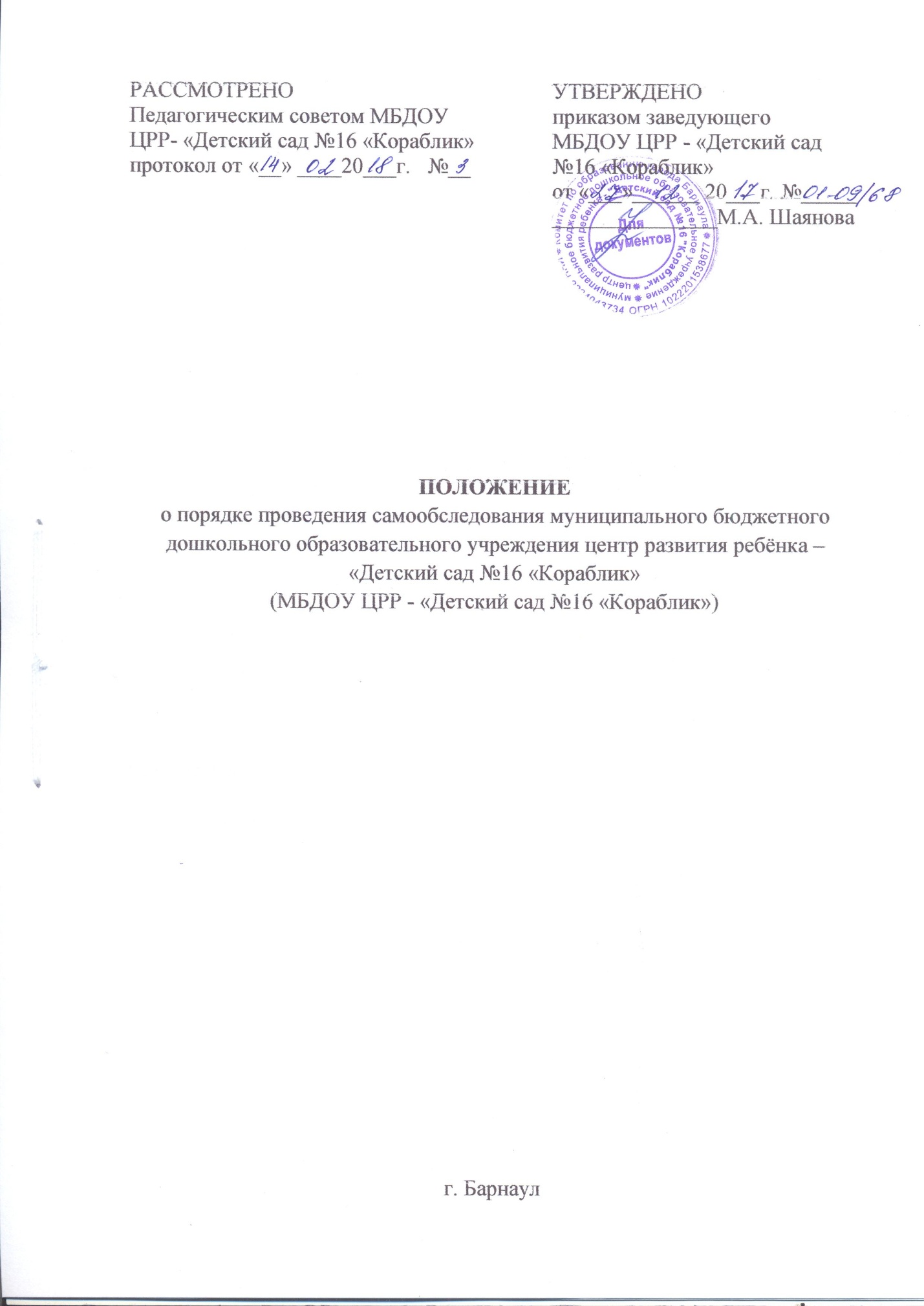 1. Общие положения1.1. Настоящее Положение определяет порядок, подготовку и организацию проведения самообследования в муниципальном бюджетном дошкольном образовательном учреждении центре развития ребёнка – «Детский сад №16 «Кораблик» (МБДОУ ЦРР - «Детский сад №16 «Кораблик») (далее – образовательная организация). Положение разработано в соответствии с Федеральным законом от 29.12.2012 № 273-ФЗ «Об образовании в Российской Федерации»; приказом Министерства образования и науки Российской Федерации от 14.07.2013 № 462 «Об утверждении порядка проведения самообследования образовательной организации»; приказом Министерства образования и науки Российской Федерации от 10.12.2013 № 1324 «Об утверждении показателей деятельности образовательной организации, подлежащей самообследованию»; приказом Министерства образования и науки Российской Федерации от 14.12.2017 №1218.1.2. Самообследование – процедура, которая проводится ежегодно, носит системный характер, направлена на развитие образовательной среды и педагогического процесса.2. Цели самообследования2.1. Целью процедуры самообследования является обеспечение доступности и открытости информации о деятельности организации.2.2. Получение объективной информации о состоянии образовательной деятельности в образовательной организации.3. Этапы, сроки и ответственные проведения самообследования3.1.Отчётным периодом является предшествующий самообследованию календарный год.3.2.Процедура самообследования включает в себя следующие этапы:- планирование и подготовку работ по самообследованию МБДОУ (ноябрь – декабрь отчётного года);- организацию и проведение самообследования в МБДОУ (январь – февраль текущего года);- обобщение полученных результатов и на их основе формирование отчета (март – апрель текущего года);3.3.Рассмотрение отчета Педагогическим советом образовательной организации (апрель текущего года).3.4.Ответственные за проведение самообследования закрепляются приказом по образовательной организации.4. Содержание самообследованияОбразовательная деятельностьОбщая численность воспитанников, осваивающих образовательную программу дошкольного образования, в том числе:- В режиме полного дня (8 - 12 часов)- В режиме кратковременного пребывания (3-5 часов)- В семейной дошкольной группеВ форме семейного образования с психолого-педагогическим сопровождением на базе дошкольной образовательной организацииОбщая численность воспитанников в возрасте до 3 летОбщая численность воспитанников в возрасте от 3 до 8 летЧисленность/удельный вес численности воспитанников в общей численности воспитанников, получающих услуги присмотра и ухода:- В режиме полного дня (8 - 12 часов)- В режиме продленного дня (12 - 14 часов)- В режиме круглосуточного пребыванияЧисленность/удельный вес численности воспитанников с ограниченнымивозможностями здоровья в общей численности воспитанников,получающих услуги:- По коррекции недостатков в физическом и (или) психическом развитии- По освоению образовательной программы дошкольного образования- По присмотру и уходуСредний показатель пропущенных дней при посещении дошкольной образовательной организации по болезни на одного воспитанникаОбщая численность педагогических работников, в том числе:- Численность/удельный вес численности педагогических работников, имеющих высшее образование- Численность/удельный вес численности педагогических работников, имеющих высшее образование педагогической направленности (профиля)- Численность/удельный вес численности педагогических работников, имеющих среднее профессиональное образование- Численность/удельный вес численности педагогических работников, имеющих среднее профессиональное образование педагогическойнаправленности (профиля)Численность/удельный вес численности педагогических работников, которым по результатам аттестации присвоена квалификационная категория, в общей численности педагогических работников, в том числе:- Высшая- ПерваяЧисленность/удельный вес численности педагогических работников в общей численности педагогических работников, педагогический стаж работы которых составляет:- До 5 лет- Свыше 30 летЧисленность/удельный вес численности педагогических работников в общей численности педагогических работников в возрасте до 30 летЧисленность/удельный вес численности педагогических работников в общей численности педагогических работников в возрасте от 55 летЧисленность/удельный вес численности педагогических и административно-хозяйственных работников, прошедших за последние 5 лет повышение квалификации/профессиональную переподготовку по профилю педагогической деятельности или иной осуществляемой в образовательной организации деятельности, в общей численности педагогических и административно-хозяйственных работниковЧисленность/удельный вес численности педагогических и административно-хозяйственных работников, прошедших повышение квалификации по применению в образовательном процессе федеральных государственных образовательных стандартов в общей численности педагогических и административно-хозяйственных работниковСоотношение «педагогический работник/воспитанник» в дошкольной образовательной организацииНаличие в образовательной организации следующих педагогическихработников:- Музыкального руководителя- Инструктора по физической культуре- Учителя-логопеда- Логопеда- Учителя-дефектолога- Педагога-психологаИнфраструктураОбщая площадь помещений, в которых осуществляется образовательная деятельность, в расчете на одного воспитанникаПлощадь помещений для организации дополнительных видов деятельности воспитанниковНаличие физкультурного залаНаличие музыкального залаНаличие прогулочных площадок, обеспечивающих физическуюактивность и разнообразную игровую деятельность воспитанников напрогулке.5. Результаты самообследования5.1. Результаты самообследования оформляются в виде отчета по самообследованию в соответствии с разделом 4.Содержание самообследования.5.2. Отчет по самообследованию оформляется по состоянию на 31 декабря отчётного года, заверяется заведующим. 5.3. Размещение отчета о результатах самообследования в информационно- телекоммуникационных сетях «Интернет» и направление его учредителю осуществляется на позднее 20 апреля текущего года.